Horses Unlimited Rescue & Education Center Inc.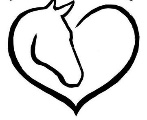 15415 Buckwheat St.| El Paso, TX 79938 | 915-491-7653Horses Unlimited Rescue and Education Center is a 501(c)(3) nonprofit organizationHold Harmless Contract 1. I, _______________________________________________, the undersigned have read and understand, and freely and voluntarily enter into this Release and Hold Harmless Agreement with Horses Unlimited Rescue and Education Center Inc., understanding that this Release and Hold Harmless Agreement is a waiver of any and all Liability(ies).                                                                                                                               2. I understand the potential dangers that I could incur in mounting, riding, walking, boarding, feeding said horse; including, but not limited to, any interactions with other horses. Understanding those risks I hear-by release that Company, its officers, directors, shareholders, employees and anyone else directly, or indirectly connected with that Company from any liability whosoever in the event of injury or damage of any nature (or perhaps even death) to me or anyone else caused by or incidental to my electing to mount and ride a horse owned or operated by Horses Unlimited Rescue and Education Center Inc.                         3. I understand and recognize and warrant that this Release and Hold Harmless Agreement, is being voluntarily and intentionally signed and agreed to, and that in signing this Release and Hold Harmless Agreement I know and understand that this Release and Hold Harmless Agreement may further limit the liability of equine professionals to include any activity, whatsoever, involving an equine , including death, personal injury and/or damage to property.                                                                                                              4. I recognize and agree that I know which equine professional(s) I will be working with, and acknowledge that I agree said equine professional(s) has/have made reasonable and prudent efforts to determine my ability to engage in the equine activity, and has/have sufficient knowledge of my equine and horseback riding skills as to relieve, release and hold harmless said equine professional(s) from any continuing duty to monitor my equine activities.                                                                                                                                            5. I further voluntarily agree and warrant to Release and Hold Harmless this (these) equine professional(s) from any liability whatsoever, including, but not limited to, any incident caused by or related to said equine professional's(s') negligence, relating to injuries known, unknown, or otherwise not herein disclosed; including, but not limited to, injuries, death or property damage from: mounting; riding; dismounting; walking; grooming; feeding; use of horse barn, paddock, trails or horse riding, in any capacity; falling off horse whether horse is bucking, flipping, spooked; or my failure to understand any equine professional's directions relating to my riding or otherwise use and control, or lack thereof, of my horse or the horse I have been assigned to.________________________________________________________________ Signature                                          Date Parents signature required if under 18 years old ________________________________________________________________									     Date ________________________________________________________________ Horses Unlimited Rescue and Education Center Inc.        Date  